Jamaica’s BUSINESS Ministry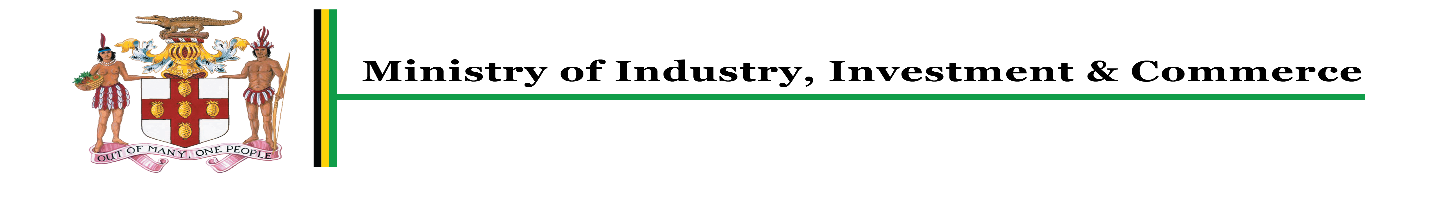 CAREER OPPORTUNITYCHIEF EXECUTIVE OFFICER AND REGISTRAR OF COMPANIES Applications are invited from suitably qualified individuals to fill (on a contractual basis) the post of Chief Executive Officer and Registrar of Companies in the Companies Office of Jamaica (an Executive Agency).Salary range J$10,124,733 - J$13,616,640 per annum.Job PurposeThe Chief Executive Officer (CEO) will provide leadership to position the Agency as the premier body for the registration and regulation of business in the Caribbean.  The CEO will lead in the development and timely implementation of effective strategies and initiatives to enhance customer relationships and improve the efficiency of business services offered by the entity.Minimum Required Qualification and ExperienceAttorney-at-Law (qualified to practise in Jamaica).Master’s Degree in Business/Management or equivalent qualification.Eight (8) years management experience, at least five (5) years of which, should be at the senior management level.For details in relation to this job, please visit the Ministry’s website www.miic.gov.jmApplications should be submitted no later than March 17, 2023 to:The Permanent SecretaryMinistry of Industry, Investment and Commerce4 St. Lucia AvenueKingston 5ps_office@miic.gov.jmWe thank all applicants, however, only shortlisted applicants will be contacted.